Maasai Mara University UNIVERSITY EXAMINATION 2016/2017SCHOOL OF SCIENCE AND INFORMATION SCIENCES THIRD YEAR SECOND SEMESTER EXAMINATIONS FOR THE DEGREE OF BACHELOR OF SCIENCE COURSE CODE	: ZOO 319E COURSE TITLE		: ANIMAL BEHAVIOR Date:   						Time: INSTRUCTIONS Answer ALL questions in Section A and ANY TWO in section BIllustrate your answer with well labeled diagrams where appropriate. Section A – Answer all questions (30 marks) Describe the basis and occurrence reprocity among vampire birds 											(3 marks) Outline the observation of William Dilger on lovebirds and their hybrids 											(3 marks) Explain the ecological approach in studying behavior 		(3 marks) Describe how primates communicate the identify of specific predators 											(3 marks)Distinguish associative from non-associative learning. 		(3 marks)Explain how the ethologist Konrad Lorenz experimentally raised gooselings that followed him around as if he was their mother												(3 marks)Describe how behavior reflects ecological factors 		(3 marks)Explain cognitive behavior with regard to nonhuman animals (3 marks)Describe territorial behavior and its cost – benefit analysis 	(3 marks)Explain the dance language of honey bees 			(3 marks)Section B answer Any Two questions (40 marks) Give an account of the benefit of mate choice, mating systems and reproductive strategies						           (20 marks)Discuss the egg retrieval behavior of the goose and its physiological basis											          (20 marks)Discuss the difficulties involved in studying animals behavior 										           (20 marks)Discuss mutation experiment in mice showing how a gene affects behavior 								           (20 marks)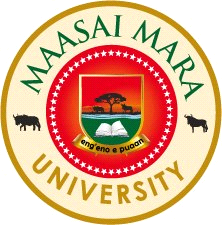 